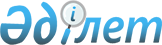 О некоторых вопросах поощрения граждан, участвующих в обеспечении общественного порядкаПостановление Аральского районного акимата Кызылординской области от 10 октября 2017 года № 161-қ. Зарегистрировано Департаментом юстиции Кызылординской области 25 октября 2017 года № 6000      В соответствии с подпунктом 3) пункта 2 статьи 3 Закона Республики Казахстан от 9 июля 2004 года “Об участии граждан в обеспечении общественного порядка” акимат Аральского района ПОСТАНОВЛЯЕТ: 

      1. Определить виды и порядок поощрений, а также размер денежного вознаграждения граждан, участвующих в обеспечении общественного порядка в Аральском районе, согласно приложению к настоящему постановлению.

      2. Контроль за исполнением настоящего постановления возложить на заместителя акима района Мейрбекова М. 

      3. Настоящее постановление вводится в действие со дня первого официального опубликования.

 Виды и порядок поощрений, а также размер денежного вознаграждения граждан, участвующих в обеспечении общественного порядка в Аральском районе 1. Виды поощрения      1. Видами поощрения граждан, участвующих в обеспечении общественного порядка являются:

      1) объявление благодарности;

      2) награждение грамотой;

      3) выдача денежной премии.

 2. Порядок поощрения      2. Вопросы поощрения граждан, участвующих в охране общественного порядка рассматриваются районной комиссией по поощрению граждан, участвующих в обеспечении общественного порядка (далее – Комиссия) создающиеся акиматом Аральского района. 

      3. Представление о поощрении граждан, принимающих активное участие в охране общественного порядка, вносится на рассмотрение Комиссии государственным учреждением "Отдел внутренних дел Аральского района департамента внутренних дел Кызылординской области Министерства внутренних дел Республики Казахстан" (далее – Отдел внутренних дел).

      4. Основанием для поощрения является решение, принимаемое Комиссией.

      5. Для выплаты денежного вознаграждения дополнительно издается приказ начальника Отдела внутренних дел согласно решению, принятому Комиссией.

      6. Виды поощрения, в том числе размер денежного вознаграждения, устанавливается Комиссией с учетом внесенного поощряемым вклада в обеспечение общественного порядка.

      7. Меры поощрения гражданам, участвующих в охране общественного порядка осуществляется Отделом внутренних дел в торжественной обстановке.

 3. Размер денежного вознаграждения      8. Денежное вознаграждение в размере, не превышающем 10-кратного месячного расчетного показателя.

      9. Выплата денежного вознаграждения производится Отделом внутренних дел за счет средств областного бюджета.


					© 2012. РГП на ПХВ «Институт законодательства и правовой информации Республики Казахстан» Министерства юстиции Республики Казахстан
				
      Исполняющий обязанности акима района

Р. Утешов

      "СОГЛАСОВАНО"
Начальник государственного
учреждения "Отдел внутренних дел
Аральского района Департамента
внутренних дел Кызылординской
области Министерства внутренних
дел Республики Казахстан"
_________ А. Косбармаков
"10" октября 2017 года
Приложение к постановлению акимата Аральского района от 10 октября 2017 года № 161-қ